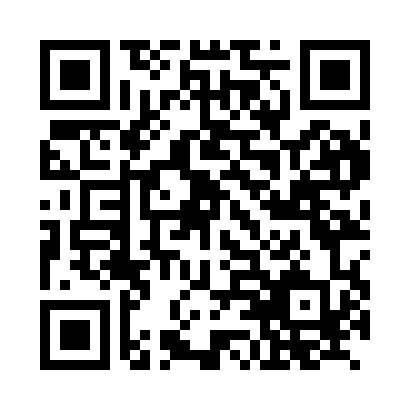 Prayer times for Zschernick, GermanyMon 1 Jul 2024 - Wed 31 Jul 2024High Latitude Method: Angle Based RulePrayer Calculation Method: Muslim World LeagueAsar Calculation Method: ShafiPrayer times provided by https://www.salahtimes.comDateDayFajrSunriseDhuhrAsrMaghribIsha1Mon2:404:541:125:349:2911:352Tue2:414:551:125:349:2911:353Wed2:414:551:125:349:2811:354Thu2:424:561:125:349:2811:355Fri2:424:571:125:349:2711:356Sat2:424:581:125:349:2711:347Sun2:434:591:135:349:2611:348Mon2:435:001:135:349:2511:349Tue2:445:011:135:339:2411:3410Wed2:445:021:135:339:2411:3411Thu2:455:031:135:339:2311:3312Fri2:455:041:135:339:2211:3313Sat2:465:051:135:339:2111:3314Sun2:465:061:135:329:2011:3215Mon2:475:081:145:329:1911:3216Tue2:485:091:145:329:1811:3117Wed2:485:101:145:319:1711:3118Thu2:495:111:145:319:1611:3119Fri2:495:131:145:319:1511:3020Sat2:505:141:145:309:1311:3021Sun2:505:151:145:309:1211:2922Mon2:515:171:145:299:1111:2823Tue2:515:181:145:299:0911:2824Wed2:525:191:145:289:0811:2725Thu2:535:211:145:289:0711:2726Fri2:535:221:145:279:0511:2627Sat2:545:241:145:279:0411:2528Sun2:545:251:145:269:0211:2529Mon2:555:271:145:269:0111:2430Tue2:555:281:145:258:5911:2331Wed2:565:301:145:248:5711:23